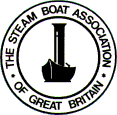 Sunday Evening BuffetBeef lasagne or vegetable lasagne or chilli con carneserved with chips salad and garlic bread